Synergy Distributed Meeting Scheduler SystemProject Phase IIVision DocumentVersion 1.2          			   Team: HIGH-FLIERSTeam URL: http://www.utdallas.edu/~rxt058000/welcome.html Dr. Lawrence ChungCS 6361 – Advanced Requirements EngineeringUniversity of Texas at DallasFall 2008Revision HistoryTable of Contents1	Introduction	51.1	Purpose	51.2	Scope	51.3	Definitions, Acronyms, and Abbreviations	51.4	References	62	Positioning	62.1	Business Opportunity	62.2	Problem Statement	72.3	Product Position Statement	93	Stakeholder and User Descriptions	93.1	Market Demographics	93.2	Stakeholder Summary	103.3	User Summary	103.4	User Environment	153.5	Stakeholder/User Profiles	163.5.1	Meeting Scheduler/Initiator	163.5.2	Meeting Participant	163.5.3	Administrator	173.6	Key Stakeholder or User Needs	174	Product Overview	194.1	Product Perspective	194.2	Summary of Capabilities	204.3	Assumptions and Dependencies	214.4	Cost and Pricing	214.5	Licensing and Installation	215	Product Features	216	Constraint	256.1	Maintainability	256.2	Reliability	256.3	Security	266.4	Minimal Number of Negotiations	276.5	Quick Conflict Resolution	28To achieve quick conflict resolution, it is required to have the following:	28IntroductionSynergy Soft, Inc. has been using a simple Microsoft Excel spreadsheet for scheduling meetings and keeping track of attendees. Since the company has grown over time, this method has become highly inefficient. To solve this problem, they have decided to use an effective software system that would enable them to schedule meetings and provide other related services like reserving meeting locations, inviting people, rescheduling meetings etc. After gathering the initial documents, they have approached the high-fliers to deliver a detailed requirements document. This software system (SDMS) shall serve as a solution to Synergy Soft, Inc.’s problem of inefficient meeting scheduling methods.PurposeThe purpose of this document is to collect, analyze and define high level requirements, user wants and needs and system features for a proposed Synergy Distributed Meeting Scheduler, which is a software system to schedule meetings effectively. The system shall focus on the capabilities needed by the stakeholders and target users (Meeting Participants and Initiators). The details of how the system fulfils these needs can be found in the supplementary specification.  ScopeThis initial version (Version 1.0) of the SDMS Vision document shall primarily focus on the high level user needs, as well as general requirements and features. In addition, information pertaining to user wants and needs, for use in determining future system requirements and features, are also included.The SDMS is an software system which allows the user to schedule meetings with less number of interaction between the meeting initiator and the meeting participants. The system takes care of selecting a preferred date for the meeting depending on the participant’s calendars.Definitions, Acronyms, and AbbreviationsReferencesHome Appliance Control System Vision by Lawrence Chung, Kendra Cooper and Sam CourtneyPositioningBusiness OpportunityThe business can improve their process of scheduling meeting from using a simple Microsoft Spread Sheet to an effective SDMS. By having an SDMS the company does not have to spend hours in negotiating with the participants about the meetings.  This can leave more room for other tasks of the organization.  The processes or products can achieve a new level of innovation each time they are worked on, thus promoting a less expensive and better quality product. This will in effect translate to better quality product and customer satisfaction which in effect opens up more business opportunity. Problem StatementProblem Fish Bone DiagramThis fish bone diagram shows that the major problem as people facing many difficulties while scheduling meetings manually. People are facing such difficulty because of the following reasons:Time consuming process of selecting a meeting date that is convenient to all the attendeesLarge number of negotiationsDifficulty in keeping track of the meeting location and meeting dateUnauthorized users may access the meeting informationDifficulty in monitoring meetingsDifficult to schedule a meeting whenever we want (anytime-24/7)Difficulty in scheduling meetings if attendees cannot be physically present during the meetingHard to reflect changing participants’ constraintsSolution Fish Bone DiagramThe solution fish bone diagram shows that the SDMS solves the following problems:People are facing many difficulties while Scheduling meetings manuallyLarge number of negotiationsTime consuming process of selecting a meeting date that is convenient to all the attendeesHard to reflect changing participants’ constraintsDifficulty in monitoring meetingsDifficulty in scheduling meetings if attendees cannot be physically present during the meetingUnauthorized users may access the meeting informationDifficulty in keeping track of the meeting location and meeting dateProduct Position StatementStakeholder and User DescriptionsMarket DemographicsToday, most company workers spend the majority of their time in resolving conflicts while scheduling meetings, negotiating with the meeting participants and rescheduling them again. Synergy Soft Inc with the help of its SDMS, is dedicated to providing the flexible, effective and less time consuming way to schedule meetings. This decreases the time spent on scheduling meetings and this time can be productively used for other tasks.With the rapid demand for a flexible and time effective meeting scheduler, Synergy Soft Inc can use its generic solution to capture the market which is need for such a meeting scheduler system.Stakeholder SummaryTable: Non-User Stake HoldersUser SummaryBusiness Use Case Diagram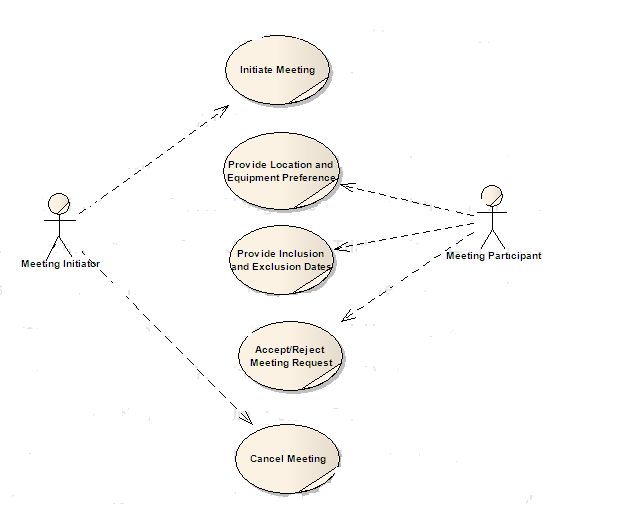 This business use case diagram shows the business actors and the use cases. It depicts the high level business functions in relation to the following actors:Meeting Initiator:A meeting initiator can sign up, login, initiate a meeting, resolve conflicts, reschedule meeting, cancel meeting and select location, equipment and date.Participant:A meeting participant can sign up, login, accept meeting request, select location, equipment and date.The business functions for scheduling meetings are initiate meeting, cancel meeting, accept/reject meeting, providing inclusion and exclusion dates and any location and equipment preferences.i* Diagram: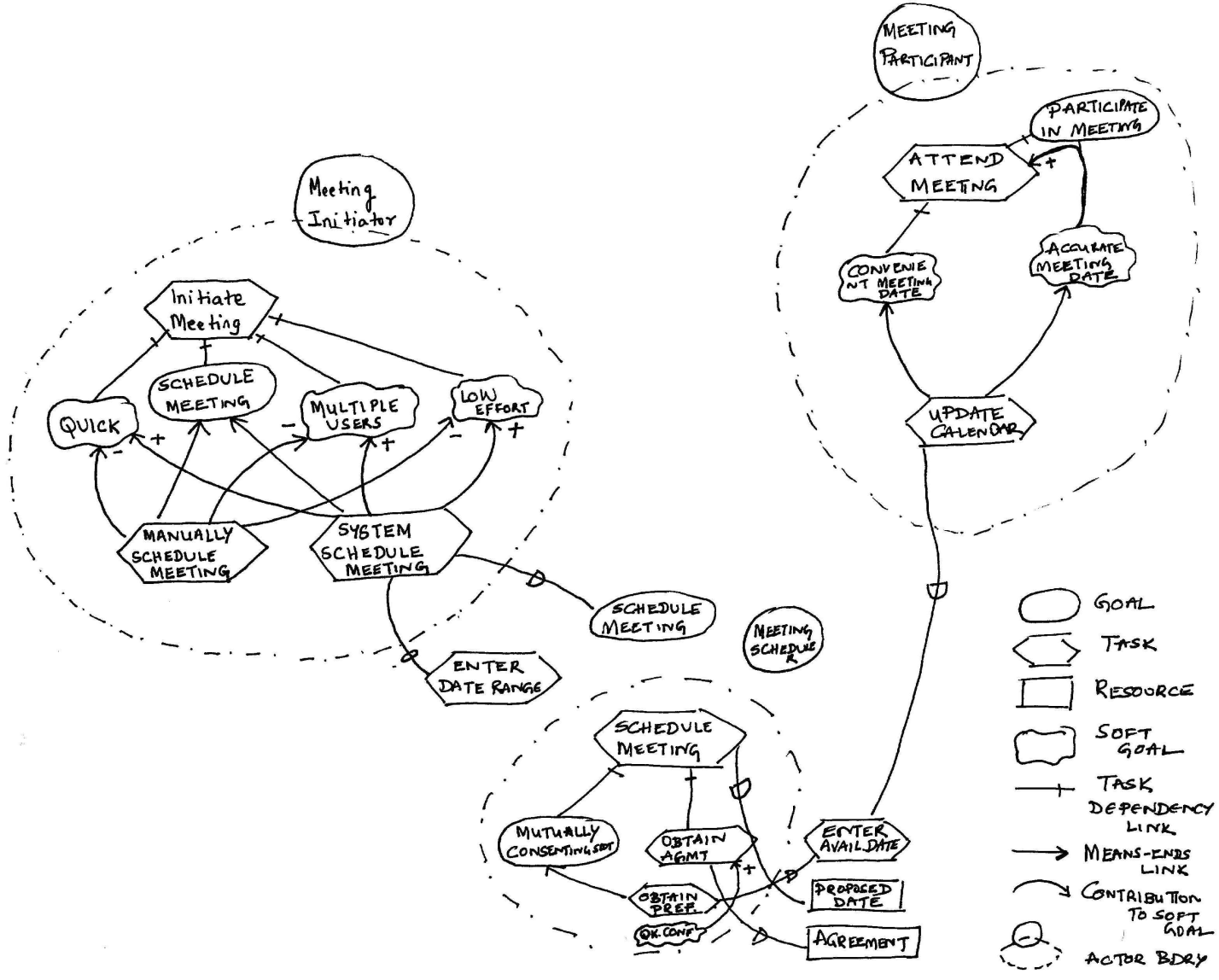 The above i* diagram shows the major stakeholders of the SDMS – Meeting Initator and Meeting Participant and how they interact with the system and its functions.Business Class Diagram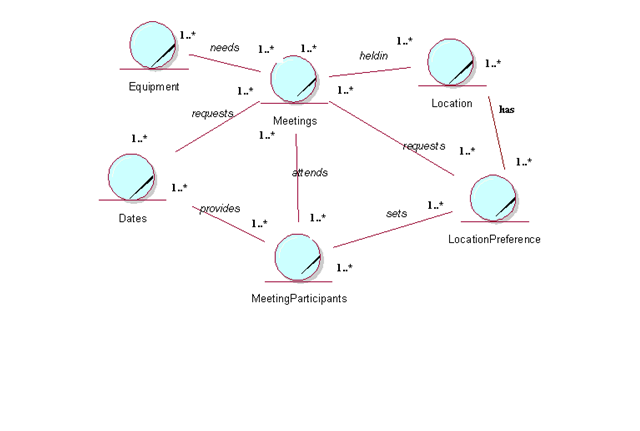 This diagram shows the business entities and the relationships between them along with the multiplicities between them.Business Sequence Diagram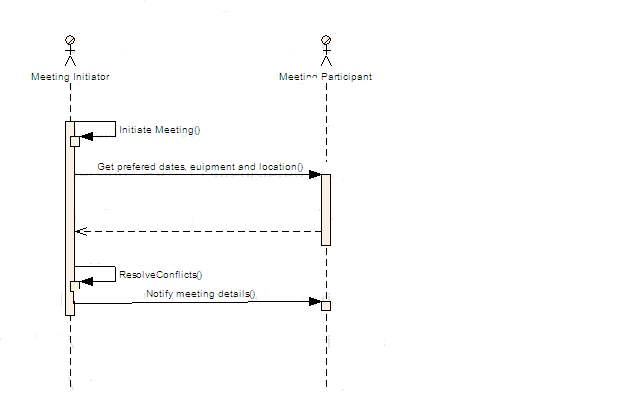 This diagram shows the business sequence diagram which depicts the interaction between a meeting initiator and meeting participant.User EnvironmentAn SDMS is a very light weight system which doesn’t need any special requirements to get installed on the user environment. It can be installed on any computer. Security measures will be in place to prevent unauthorized access to the system.Stakeholder/User ProfilesMeeting Scheduler/InitiatorMeeting ParticipantAdministratorKey Stakeholder or User NeedsProduct OverviewThis section contains an overview of the proposed Synergy Distributed Meeting Scheduler System, including information such as a product perspective, product assumptions and dependencies, etc.Product PerspectiveSynergy Soft, Inc. has been using a simple Microsoft Excel spreadsheet for scheduling meetings and keeping track of attendees. Since the company has grown over time, this method has become highly inefficient. To solve this problem, they have decided to use an effective software system that would enable them to schedule meetings and provide other related services like reserving meeting locations, inviting people, rescheduling meetings etc. After gathering the initial documents, they have approached the high-fliers to deliver a detailed requirements document. This software system (SDMS) shall serve as a solution to Synergy Soft, Inc.’s problem of inefficient meeting scheduling methods.The Synergy Distributed Meeting Scheduler System is independent and totally self-contained as of now. But as a further enhancement it may be interfaced with the company’s address book.Summary of CapabilitiesAssumptions and DependenciesCost and PricingTBDLicensing and InstallationThis product will be sold to the customer on a license-basis. Installation of this product shall be performed by the customer with minimal support from the company.Product Features The following features address security requirements of the systemLogin to the systemAn authorized user can log in to the SDMS system.Sign Up for an accountA new user can create a new account and become an authorized user.Logout of the systemA user can log out from the system.Change passwordAn authorized user can change his/her password whenever desired.Lock user accountA user account is locked by the system if a user tries to log in with an incorrect password for more than three times.The following features relate to the process of initiating a meetingSelect participants for a meetingA Meeting Initiator can select participants for his meeting.Multiple meeting schedulingA meeting initiator can schedule multiple meetings at the same time.Set participant categoryParticipant can be categorized as important, active or optional.Select “Date range” for meetingA meeting Initiator should be able to select a Date Range within which the meeting will be scheduled.Select “Location” for the meetingA meeting location can be selected from the list of available locations based on meeting date and resources.Select “Resources” for the meetingResources like projectors, DVD players, etc. can be requested for the meeting.Get Preferred Dates of all participants Within the date range, a set of dates that are convenient for all participants can be obtained by the system.Confirm a specific meeting date from the “Date Range”After getting preferred dates from all potential attendees, choose one preferred date that is convenient to all.Send invites to participantsAfter confirming all meeting details, invitations can be sent to potential attendees as updates to their SDMS accounts.Re-plan a meetingA meeting Initiator can re-plan a meeting to support changing external constraints.The following features relate to the process of responding to a meeting inviteAccept a meeting invite (without comments)Potential attendees can accept a meeting invitation unconditionally.Accept a meeting invite (with comments)Potential attendees can write comments along with their acceptance to let the initiator know if they cannot stay for the entire duration of the meeting or if they need a location change or require additional resources.Request additional resources for the meetingActive participants can request additional resources while accepting the meeting invitation.Suggest preferred locationImportant participants can suggest their location preferences while accepting a meeting.Reject a meeting invite Potential attendees can reject a meeting invite.The following features relate to the process of updating a meeting requestChange meeting LocationBased on the preference requests from important participants, the meeting initiator can change the location of the meeting.Change meeting DateThe meeting can be re-scheduled by the initiator in the event of irresolvable conflicts.Add meeting Details (agenda)More details can be added to a meeting description.Add new participants or remove existing participantsAt any time before the meeting, the initiator can add more potential attendees to the meeting or remove the existing participants.Add resources to the meetingBased on the equipment requests from active participants, the meeting initiator can add equipment to the meeting.Notify participants about any changesEmails will be dispatched to the participants whenever the initiator makes any changes to a meeting.Upload meeting minutesAll potential attendees can upload a summary of the meeting or any concerning documents.The following features are other miscellaneous features supported by SDMSEmail meeting remindersEmail reminders shall be sent to all the “accepted” meeting attendees 30 minutes before the meeting.Notify initiators about location contentionsWhen two or more meetings are contending for the same location, the initiators of those meetings are notified.Update CalendarUsers can update their calendars with exclusion sets and preference sets.Product features supporting Conflict ResolutionA conflict resolution technique shall be used by the SDMS to resolve date conflicts. Date ConflictIf there is a date conflict with an important participant, the system cancels the meeting and asks the initiator to re-plan the meeting.If there is a date conflict with an active participant, the system will inform the initiator about it. The initiator can decide on whether changing the active participant or re-schedule the meeting.If there is a date conflict with an optional participant, the system automatically withdraws him from the meeting.The following are the features available for an administrative roleAccept the request for a New User accountWhen a new user creates an account in SDMS the administrator receives a request and he activates the account before the user can start using his account.Unlock user accountsUser accounts that have been locked by the system due to more than three attempts of incorrect password, can be unlocked by the administrator upon user request.Disable User AccountsUser accounts which are temporarily not in use can be disabled by the administrator.Enable User AccountsUser accounts that have been disabled can be enabled by the administrator when they are needed.Delete user accountUser accounts which are no longer in use can be deleted by the administrator. Other features:Online AccessSDMS will be launched as a web application, and can be accessed by any authorized user at any time from any location with access to the internet.ConstraintMaintainabilityMaintainability is provided by either testability, understandability,  modifiability and evolvability.Understandability further depends on consistency. Modifiability further depends on structured-ness and Extendibility. This is further provided by evolvability and object oriented-ness. Object oriented-ness is provided by objects. 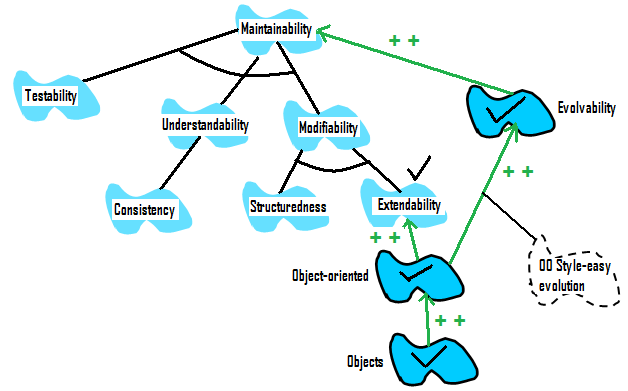 ReliabilityReliability for SDMS includes Integrity, availability and accuracy.  RDBMS and Efficiency strongly make integrity where as consistency also contributes to integrity. But using an RDBMS strongly decreases performance.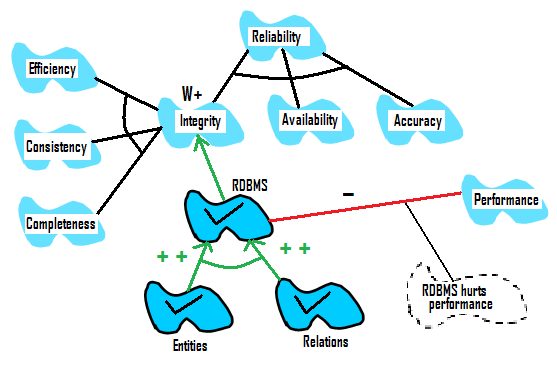 Security Security for the SDMS includes integrity, confidentiality and availability. The confidentiality includes authentication of a user is verified by a user name and password.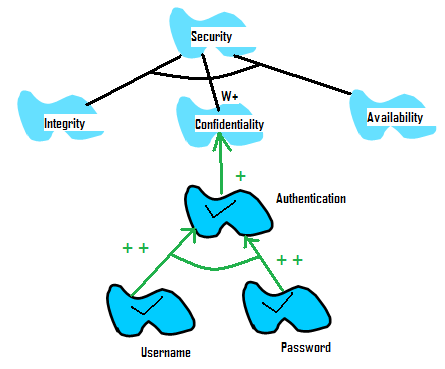 Minimal Number of NegotiationsMinimal Number of negotiations is achieved by having three things together:Take the start date and end date from  the meeting initiatorTake the preference set and exclusion set from the meeting participants calendarsSystem automatically gives the preferred date for the meeting.If a date conflict occurs for an important participant, that meeting will be cancelled or a new round of negotiations are required.If a date conflict occurs with an optional participant, the participant will be automatically withdrawn from the meeting by the system.If a date conflict occurs with an active participant the meeting initiator is given a chance to decide on whether to change the active participant or start a new round of negotiations.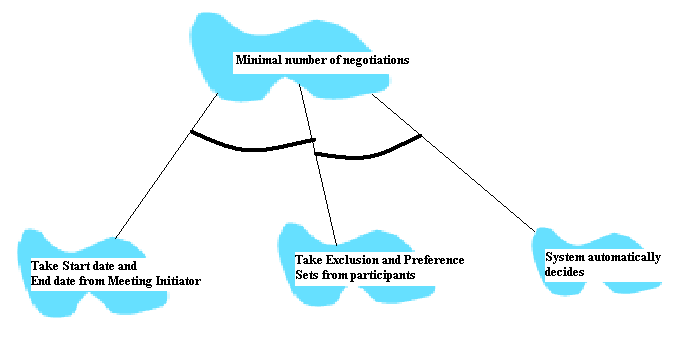 Quick Conflict Resolution To achieve quick conflict resolution, it is required to have the following:Categorize the participants into Important, Active and Optional.Take preference sets and exclusion sets from the participantsSystem decides on the preferred meeting date in most of the situationsNameUTD EmailSIDPuneet Simha Team Leaderpxk068000@utdallas.edu11134514Deepthi Durgempudidxd072000@utdallas.edu11163460Mahitha Devalapallemxd065000@utdallas.edu11141826Sindhura Vallabhanenisxv069100@utdallas.edu11157441Ragavika Tarigopularxt058000@utdallas.edu11116375Nithya Bondalapatinxb056000@utdallas.edu11107632Siddharth Dhallsxd068000@utdallas.edu11141981DateVersionDescriptionAuthor11/13/08<1.0>Vision Document 1.0Ragavika, Nithya, Sindhuri11/17/08<1.1>Vision Document 1.1Ragavika, Nithya12/01/08<1.2>Vision Document 1.2Ragavika, NithyaSDMSSynergy Distributed Meeting SchedulerMeeting InitiatorA person that initiates meeting scheduling and makes final choice of meeting date and locationPotential ParticipantA person who will attend the meetingImportant ParticipantA participant who is necessary to the purpose of the meetingActive ParticipantA participant who will play a major role in the meeting and is responsible for specifying equipment requirements; is identified by the meeting initiatorMeeting ProposalAn invitation to a meeting including the meeting topic, date range, and duration that is sent to a list of Confirmed and Unconfirmed participantsDate Rangea time interval established by the meeting initiator during which he would like the meeting to occurExclusion set Date ranges when attendees cannot attend meetingPreference set Date range when attendees can attend meetingDate ConflictsOccurs when no meeting date within preference set , excluding exclusion set  can be found.Virtual MeetingMeetings in a virtual place e.g.: teleconferencingOptional ParticipantA participant who is optional to attend the meetingThe problem ofInefficient and time consuming process of scheduling meetings manuallyaffectsCompany work forcethe impact of which is Loss of productive time which in-turn affects the company’s productivity.a successful solution would beA flexible and efficient system to schedule meetings in a less time consuming manner.ForA company’s workforceWhoNeeds a quick and efficient way to schedule meeting without spending much time in resolving conflictsSDMSIs an software system to schedule meetingsThatProvides its users an effective way to schedule and manage meetings in less time consuming mannerUnlikeThe current process of scheduling meetings manually through a Microsoft Spread sheet.Our ProductIncludes features such as conflict resolution, tracking meeting requests, choose location and equipment, less number of negotiations, place to upload meeting documents.Name DescriptionResponsibilitiesRequirements EngineerThis is a stakeholder that workswith to gather user’s needs/requests and translates them correctly into requirements to be used fordesign.He is responsible to analyze the requirements and prepare the Use case diagrams. He is also responsible to identify possible issues and come up with a solution after interacting with the business. He is also responsible to refine requirements.Team LeaderLeads and coordinates the team He is responsible to lead and coordinate the team and review each deliverable and contribute feedback to the team. He is also responsible to conduct team meetings whenever necessary.DesignerThis is a stakeholder works on preparing the systemdesign.He is responsible to create UML diagrams necessary for the development which address FRs and SIGs which address NFRsPrototype DeveloperThis is a stakeholder primarily works on the systemDevelopment.He is responsible to develop the system from the design given by the designer. NameDescriptionResponsibilitiesMeeting Scheduler/InitiatorA person who initiates meetingsHe is responsible to Initiate a particular meeting by selecting participants, meeting location, preferred start and end date and time period.ParticipantA person who participates in the meetingsThere are 3 types of participants for the SDMS – Important, Active and Optional. Important participants – Very important for a meeting and the meeting will be cancelled if they cannot attend the meeting. Active – They address the meetings. Optional – All the other participants are optionalAdministratorA person who manages users of the systemHe accepts the users request for registering into the system by reviewing their credibility, unlock user accounts and delete user accounts.DescriptionA person who initiates/schedules meetingsTypePrimary UserResponsibilitiesHe is responsible to Initiate a particular meeting by selecting participants, meeting location, preferred start and end date and time period.Success CriteriaAbility to schedule meeting on a preferred date, in a preferred location and with all the required participants with less number of negotiationsInvolvementWe will have sample meeting schedulers to help evaluate our design to guide to our vision.DeliverablesNoneComments/IssuesNoneDescriptionA person who participates in the meetingsTypePrimary UserResponsibilitiesThere are 3 types of participants for the SDMS – Important, Active and Optional. Important participants – Very important for a meeting and the meeting will be cancelled if they cannot attend the meeting. Active – They address the meetings. Optional – All the other participants are optionalSuccess CriteriaAbility to accept a meeting requestInvolvementWe will have sample meeting participants to help evaluate our design to guide to our vision.DeliverablesNoneComments/IssuesNoneDescriptionA person who manages users of the systemTypePrimary UserResponsibilitiesHe accepts the users request for registering into the system by reviewing their credibility, unlock user accounts and delete user accounts.Success CriteriaAbility to manage users – accept user requests by verifying their credibility, unlock users and delete usersInvolvementWe will have sample administrators to help evaluate our design to guide to our vision.DeliverablesNoneComments/IssuesNoneNeedPriorityConcernsProposed SolutionsNeed to schedule meetings easily HighAbility to schedule and manage meetings easily through an online systemDevelop SDMS Less Number of NegotiationsHighManagement of the negotiations going to and from the meeting initiator to the meeting participantThe system takes the start date and end date from the meeting initiator and takes the exclusion set and preference set of each participant and it gets the best available date. If an optional candidate cannot make it to the meeting, it withdraws the participant automatically. If an important participants cannot make it, the meeting will be cancelled and if an active participant cannot make to the meeting, the initiator is then contacted to take the decisionTake less time to resolve conflictsHighManagement of conflicts to avoid  more number of negotiationsThe system takes the preferred set and exclusion set from the participants calendarNeed to schedule virtual meetingsMediumAbility to schedule virtual meeting to allow people to attend meetings through teleconferencingAllow meeting location to be on a particular phone line or through video conferencingScheduling meetings concurrentlyMediumAbility to schedule more than one meeting concurrentlyThe system should be able to take more than one meeting initiator forms.Monitor MeetingsMediumAbility for others to monitor the meetingsProvide videoconferencing to allow other people to monitor the meetingsUpload meeting documentsLowAbility to upload the meeting documents for further referencesProvide a section in SDMS where the meeting participants can upload their documentsSelect Meeting Location HighManagement of the meeting roomsProvide a section in the meeting initiate form to allow the initiator to select a location from the available list and then the important participant gets a request to accept or give a preferred meeting locationSelect Preferred Date for MeetingHighAbility to select a meeting date which is convenient for most of the participantsProvide a section in the meeting initiate form to select the start date and end date and the system takes the exclusion set and preference set of each participant and it gets the best available date.Select Meeting EquipmentHighManagement of the available meeting equipments.Provide a section in the meeting initiate form allowing the meeting initiator to select a meeting equipment. An active participant can also request for any equipment when he gets the request of the meetingSecured AccessHighManagement of private user and meeting informationProvide a login for each user and verify their credentialsUsabilityMediumAbility to provideintuitive navigation the complete systemProvide easy interface to the users to be able to go through the system without any training.Customer BenefitSupporting FeaturesOrganize meetings i.e., to determine, for each meeting request, a meeting date and location so that most of the intended participants will effectively participateThe system proposes a meeting date which belongs to the date range stated by the meeting initiator. It will not belong to the exclusion date set of any participant and will belong to the preferred date sets of the participants. It shall also allow the initiator to select the meeting location.Monitor meetings, especially when they are held in a distributed mannerTBDPlan Meetings under the constraints expressed by participants The meeting date proposed by the system will not belong to the exclusion date set of any participant and will belong to the preferred date sets of the participants.Re-Plan a meeting to support the changing user constraintsThe system allows the participants to modify their exclusion sets, preference sets; it allows the meeting initiator to extend the date range; Cancellation of the meeting is also allowed if it is inevitable.Support Conflict Resolution(according to the resolution policies stated by the client)1. The system allows the Meeting Initiator to change the Date Range.2. The system allows the Meeting Initiator to notify the participants to change their preference and exclusion sets so as to accommodate the proposed meeting date.Manage all the interactions among participants required duringthe organization of the meeting,The system notifies the participants of the proposed meeting date; allows them to accept/reject the meeting invitations; notifies them if the meeting date is changed or if the meeting is cancelled.